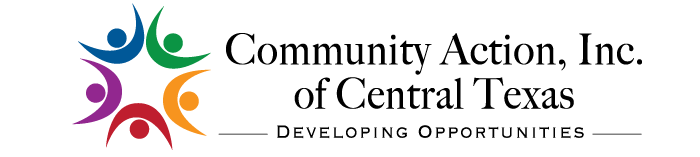 VOLUNTEER/INTERNSHIP APPLICATION FORMPlease Print ClearlyPERSONAL INFORMATION:Name: ___________________________________________________________________________Home Address: ____________________________________________________________________City: ______________________________ State: ________________ Zip: _____________________Home Phone: (       ) ________________________   Cell Phone: (       ) ________________________Preferred E-Mail: __________________________________________________________________Emergency Contact : __________________________________ Phone: _______________________Please check all that apply:  ____ Current or Former Head Start parent Volunteer	____ Community Volunteer____ Professional Volunteer				____ Student Volunteer/Internship							Graduate/Undergraduate (please circle)For Student Volunteers/Internship Applicants Only: Do you have a specific timeframe to complete your volunteer hours? Yes / No  If Yes, Available Dates: __________________________________ Completion Date: ________________Does your Volunteer Assignment Require a Supervisor to hold a specific degree? Yes / No If Yes, please specify __________________________________________________________________EDUCATION INFORMATION: Currently enrolled? Yes / No If Yes - Name of School: ________________________________________Highest Grade Completed: __________ Major/Degree: ______________________________________Certifications/Licensures _______________________________________________________________Please list any languages you are able to speak, read, or write fluently: ______________________________________________________________________________________________________________BACKGROUND CHECK:***Head Start Volunteers are subject to a criminal background check.   If you are selected to volunteer at a Head Start/Early Head Start Child Development Center additional information will be required to conduct the check prior to the start of the volunteer arrangement. (See also Criminal Release Form)VOLUNTEER WORK AND LOCATION PREFERENCES: Please mark all areas and locations you are interested in.____ Head Start/Early Head Start Child Development Centers (children birth – age 5)	____ Working with children in the classroom            ____ Assisting with clerical duties	____ Assisting with kitchen			     ____ Leading or assisting with arts and crafts	____ Other (please specify) ________________________________________________________Locations: 	___ Luling	____ Lockhart   	     ____ San Marcos  	    ____Kyle____ Adult Education 	____ Tutoring in Reading           		    ____ Tutoring in ESL (English as a Second Language)	____ Tutoring in Math	           		    ____ Research Project ____ Tutoring in Science           		    ____ Career Counseling	____ Other (please specify) ________________________________________________________	Locations:  	____ San Marcos	____ Kyle	    ____Bastrop	        ____ Leander			____ Lockhart                 ____ Round Rock  ____ Marble Falls              ____ Senior Citizen Center 	____ Leading or assisting with arts and crafts	____ Assist with serving congregate meals____ Other (please specify) ________________________________________________________Locations:	____ San Marcos	 ____ Health Clinics – only eligible for students pursing Nursing Degree, CNA, CMA or related	____ Assisting with phones			____ Assisting with Clinic ____ Other (please specify) ________________________________________________________	Locations:	____ Lockhart		____ San Marcos             ____ Kyle____ Rural AIDS Services Program (RASP) 	Locations:          ____San Marcos            ____ Georgetown             ____ Elgin____ Breast & Cervical Cancer Outreach (BCCS)	Locations:        ____ San Marcos            ____ Georgetown	AVAILABILITY INFORMATION: Please indicate the days and times you are usually available to volunteerMonday	Tuesday	Wednesday	     Thursday	         FridayMorning              ______		______		    ______	       ______	        ______	Afternoon           ______		______		    ______	       ______	        ______	All Day 		 ______		______		    ______	       ______	        ______	Other                   ______		______		    ______	       ______	        ______	If “Other” please specify: ___________________________________________________________________________________________________________________________________________________TERMS:I UNDERSTAND THAT IF ACCEPTED AS A VOLUNTEER, I agree to conform to the same high standard of behavior as the staff and to abide by all rules and regulations set forth by Community Action, Inc. of Central Texas.  I understand and agree that in the performance of my duties I must hold any and all client information in the strictest confidence.  All of the information provided by me on this application form, and on any attachments, is true, correct and complete.  I understand that false, misleading, inaccurate, or incomplete information on this application form, on any attachments, during interviews, or during any other aspects of the application/scheduling process will result in the rejection of my application or termination of volunteer status, if discovered after the volunteer process is completed. Community Action is not obligated to provide a volunteer position, nor am I obligated to accept any volunteer position that is offered.  Additionally, I understand I will not be paid for my services as a volunteer.Your agreement below indicates your approval to these terms and that all of the information above is true and accurate to the best of your ability.Signature: ____________________________________________ Date: _______________________________Please return completed forms to Human Resources:Mail: PO Box 748 San Marcos, TX 78667         Email: hrdept@communityaction.comIn-Person: 215 S. Reimer Ave., Ste. 130  San Marcos, TX 78666            Fax: 512-396-4255